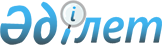 О внесении изменения в решение XXVIII сессии Каражалского городского маслихата от 31 марта 2014 года № 216 "Об утверждении Правил оказания социальной помощи, установления размеров и определения перечня отдельных категорий нуждающихся граждан города Каражал"
					
			Утративший силу
			
			
		
					Решение IV сессии Каражалского городского маслихата Карагандинской области от 28 июля 2016 года № 38. Зарегистрировано Департаментом юстиции Карагандинской области 22 августа 2016 года № 3940. Утратило силу решением Каражалского городского маслихата Карагандинской области от 29 июля 2020 года № 421
      Сноска. Утратило силу решением Каражалского городского маслихата Карагандинской области от 29.07.2020 № 421 (вводится в действие по истечении десяти календарных дней после дня его первого официального опубликования).
      В соответствии с Законом Республики Казахстан от 23 января 2001 года "О местном государственном управлении и самоуправлении в Республике Казахстан" городской маслихат РЕШИЛ:
      1. Внести в решение XXVIII сессии Каражалского городского маслихата от 31 марта 2014 года № 216 "Об утверждении Правил оказания социальной помощи, установления размеров и определения перечня отдельных категорий нуждающихся граждан города Каражал" (зарегистрировано в Реестре государственной регистрации нормативных правовых актов за номером 2593, опубликовано в информационно-правовой системе "Әділет" 11 мая 2014 года, в газете "Қазыналы өңір" от 26 апреля 2014 года № 18 (690)), следующее изменение:
      в Правилах оказания социальной помощи, установления размеров и определения перечня отдельных категорий нуждающихся граждан города Каражал, утвержденных указанным решением:
      пункт 7 изложить в новой редакции: 
      "7. Социальная помощь предоставляется единовременно по следующим памятным датам и праздничным дням:
      1) День Победы – 9 мая - участникам и инвалидам Великой Отечественной войны, лицам, приравненным к участникам и инвалидам Великой Отечественной войны, другим категориям, приравненным по льготам и гарантиям к участникам и инвалидам Великой Отечественной войны;
      2) День столицы – 6 июля - детям-инвалидам до 16 лет;
      3) День Конституции Республики Казахстан – 30 августа - инвалидам 1, 2, 3 группы; 
      4) День Первого Президента Республики Казахстан – 1 декабря - лицам, 70 лет и старше.".
      2. Настоящее решение вводится в действие по истечении десяти календарных дней после дня его первого официального опубликования.
      Председатель ІV сессии      Т. Темиров
      Секретарь городского маслихата      З. Оспанова
					© 2012. РГП на ПХВ «Институт законодательства и правовой информации Республики Казахстан» Министерства юстиции Республики Казахстан
				